                                     CURRICULUM  VITAE                                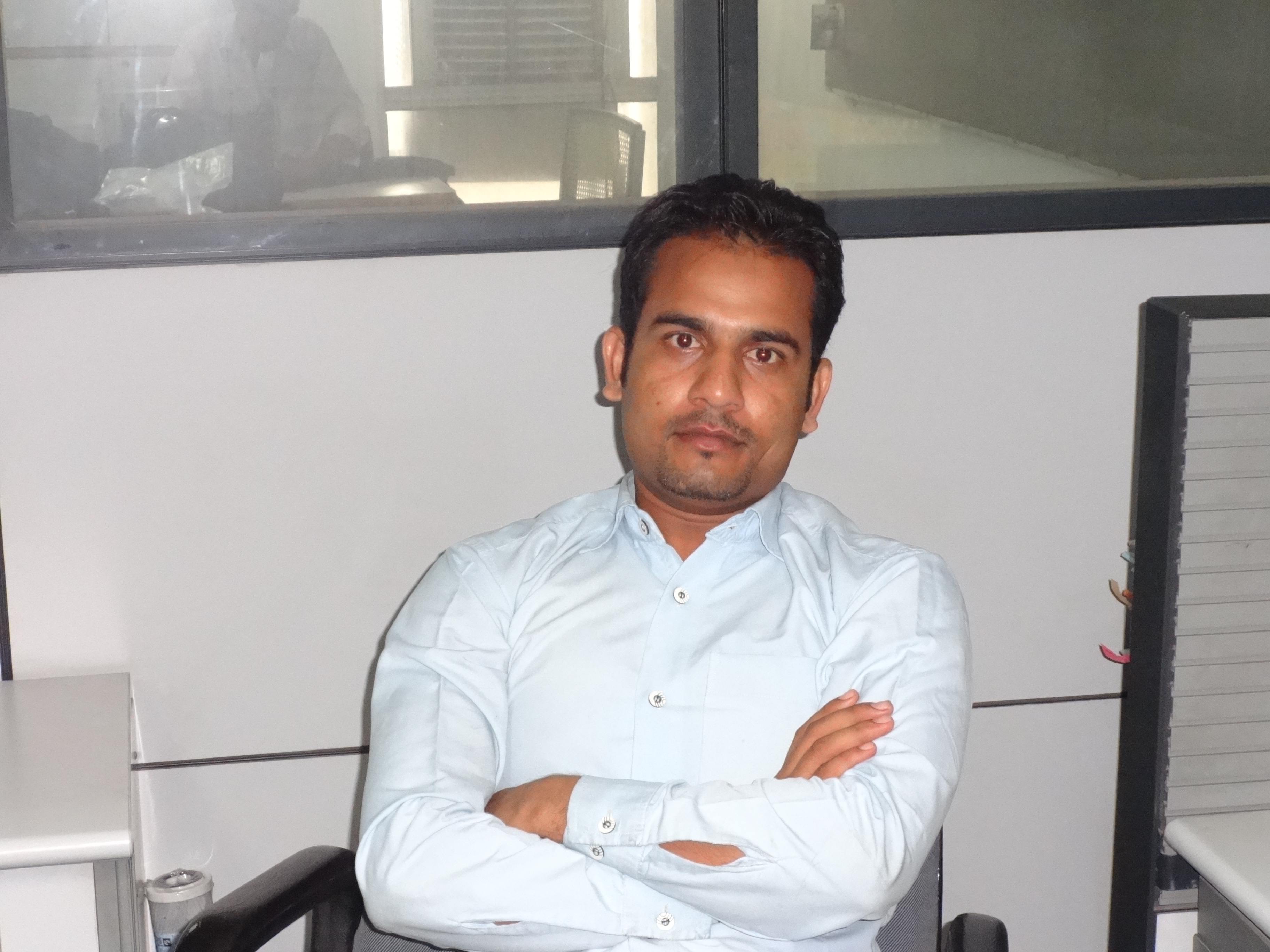 RIHAN KHAN
H-35,  jamia  nagar,  Okhla, New DelhiE-mail:Rfarhat18@yahoo.comMob.9911499302, 9873912861  
CAREER OBJECTIVE
To grow as an effective Professional and drive the company in a manner which will help the company to move towards the higher targets as well as to help myself to strengthen my job competency and grow within the Company.ACADEMIC AND PROFESSIONALS QUALIFICATIONSPassed Diploma of Engineering (Civil) 1st division from Jamia Millia Islamia central university New Delhi.Passed Higher Secondary (10+2) with 1st division in 2005 (U.P Board )Passed Matriculation with 2nd division in 2003 (U.P Board )Completed an AUTOCAD course of 6 months from DEHLI.Passed Diploma of Fire & Industrial safety management in 2013.Certificate of  Temporary Works Safety  on EILCertificate of Strengthening Energy Management System based on ISO/FDIS 50004Certificate of Awareness Programme on Fire Safety from NSC (Mumbai)Basic knowledge of computer and  Microsoft Word , Ms Excel, Power point, SAP,  Internet.Experience:
I am having an experience of 6th  Year in all types of civil construction works viz., ICD & industries.  Railway track, residential buildings, and industrial buildings/structures & ware house & turnkey projects. Current Experience:   Tunkey project & maintenance Food industry project.                                                                                                                          .                                                                                                                                           CURRENT COMPANY DETAILS;Company   :   MOTHER DAIRY FRUIT & VEGETABLE (P) LTD.Designation  : Estate Executive Engineer. Timing          :  17 Oct.2012 -till dateCompany :JPR Balaji paver pvt Ltd.Designation :Project junior engineer (Civil),  Job timing  march 2010 – 15  oct.2012Responsibilities:       *      Making a tender document & administrative work at SAP soft ware. BBS all types of the buildings, footings, rafts, slabs, beams.etc.Supervision of all types bricks and plasters in the buildings.    Super vision of the all types of RCC works and order to quantity of the RMCReading all types of the drawings.I have a good knowledge of AUTO LEVEL & TEODOLITEI can do estimating &castings and quantity surveyor.Reconciliation of materials.Work done reconciliation & other documents for MIS.HDPE Pipe Line laying with fitting assembleSub contractor bill preparation and checking M.B of Sub-contractors.Preparation of work orders for Sub-Contractors. Regular Contractual Correspondence with Clients.Quantification of Acceleration measures taken and submitted to Client for extraBilling.Maintaining a proper record of Salient features of the Contract, Important Submittals, Observation on important Clauses, Entitlement E.O.T/Cost Clauses,  Maintaining Joint measurement with client and preparations of monthly bills.Other correspondence with client.    Storm water line and sewerage water line. Supervision of the RMC plant constructed by the drawing.Execute all maintenance work.Execute all new projects with estimate.Site supervision & managing the manpower.Maintain progress report & daily report.Project management Vendor developmentSupplier relationship managementAMITY CONTRACTOR PVT. LIMITED.Position: Site Engineer – FEB. 2009 to MARCH2010Construction Plant & Maintenance of service Building & Roads.Constructed the trusses & ware houses, residential buildings.Supervision of new Constructed commercial project and housing at Delhi.PERSONAL INFORMATION         Date of Birth -       Dec 18th 1987
          Nationality -          Indian
          Marital Status –    Unmarried
          Languages -          English, Hindi           Present Address – Okhla          Passport No –       K0437124          Pancard No -        BGGPK2952LRIHAN KHAN